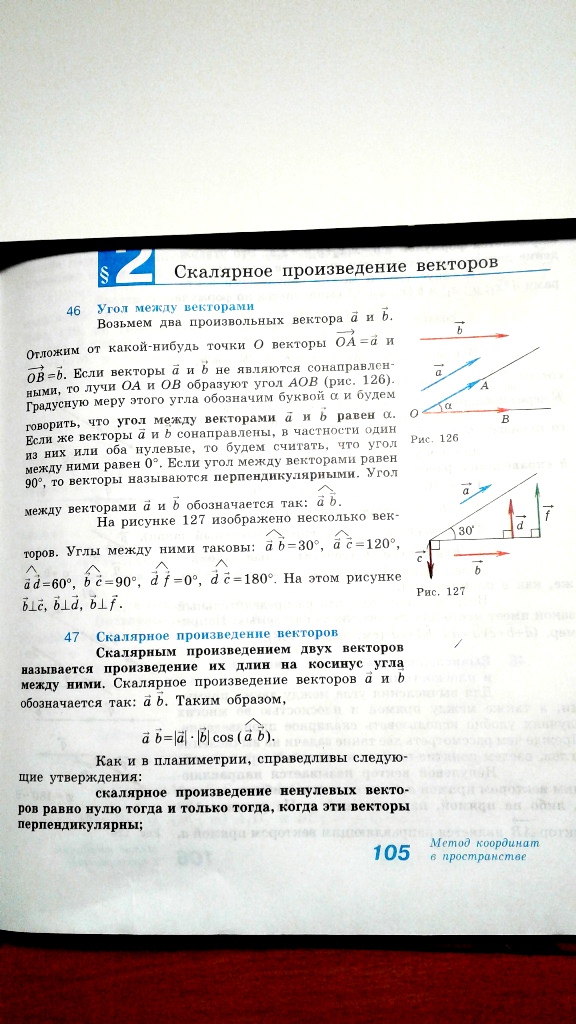 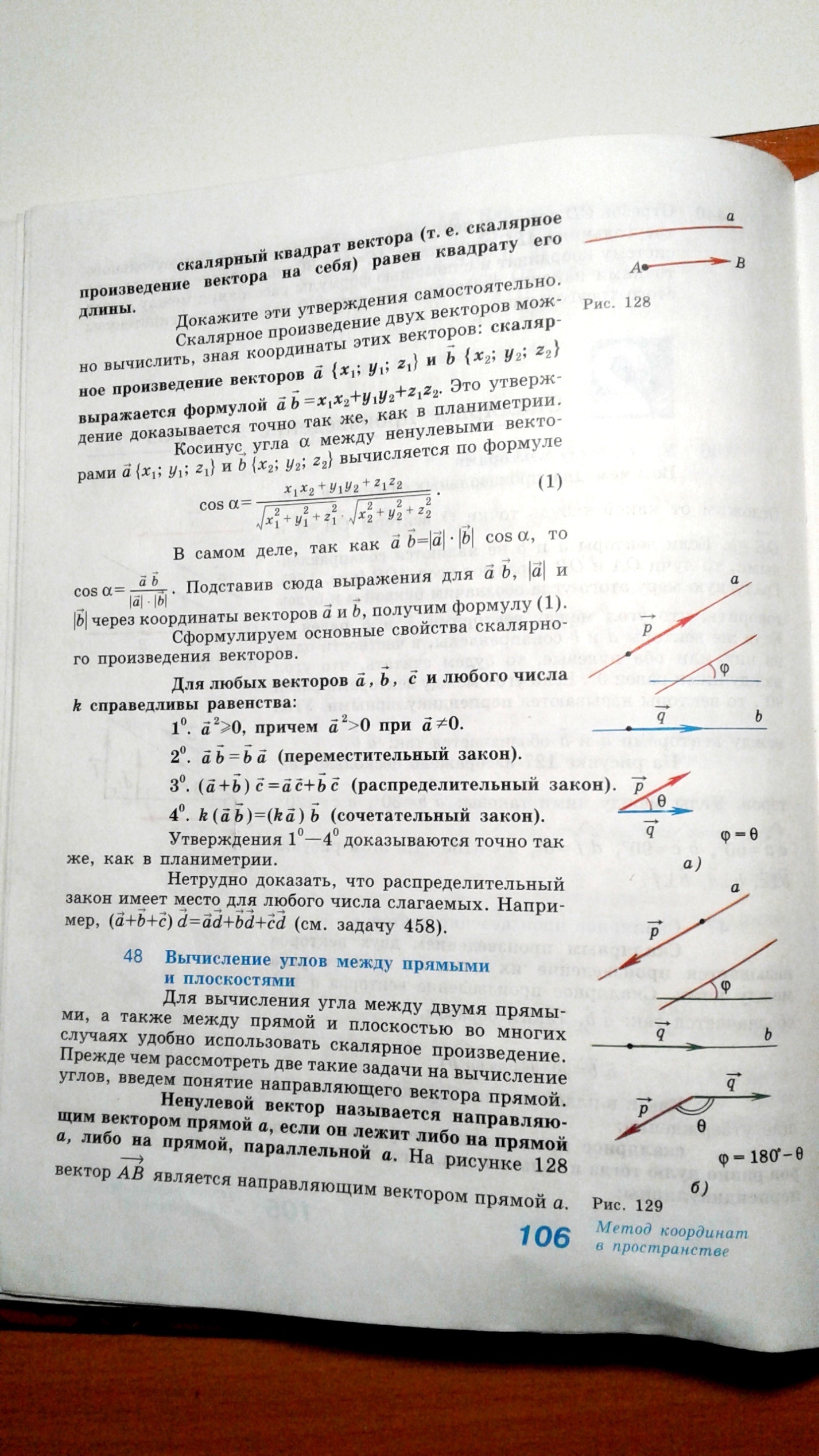  Пример.Найдите угол между векторами  , заданными в прямоугольной системе координат.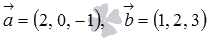 Решение.Можно сразу воспользоваться формулой : 
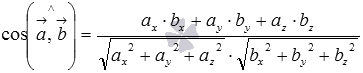 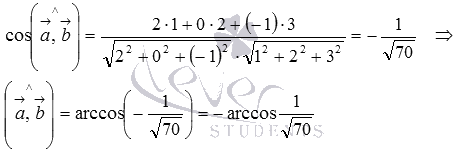 Задание: 1.Написать конспект2.Решить задачу: Вычислите угол между векторами а{2;-2;0} и b{3;0;-3}.Задания выполнить до 16.04.2020 г. отправить по № 89233340020 или по электронному адресу: zinevich1957@mail.ru/